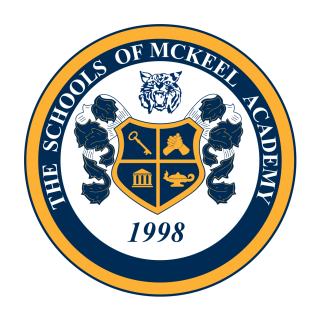 The Board of TrusteesofThe Schools of McKeel AcademyMcKeel Academy of TechnologyMcKeel Elementary AcademySouth McKeel AcademyWill have a meeting on:Thursday, July 27, 20179 AMLocation:Fresco’s Bistro 132 S. Kentucky Ave.Lakeland, Fl.  33801The Public is invited to attend.Meeting times and dates are subject to change